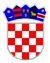 	REPUBLIKA HRVATSKAVUKOVARSKO-SRIJEMSKA ŽUPANIJAOPĆINA NEGOSLAVCIOpćinski načelnikKLASA: 401-01/19-01/03URBROJ: 2196/06-01-19-01Negoslavci, 28.10.2019. godine	Na temelju članka 34. Zakona o fiskalnoj odgovornosti (“Narodne novine” broj 111/18), članka 7. Uredbe o sastavljanju i predaji Izjave o fiskalnoj odgovornosti (“Narodne novine” broj 95/19) Općinski načelnik Općine Negoslavci dana 28.10.2019. godine donosiPROCEDURU STJECANJA I RASPOLAGANJA NEKRETNINAMA U VLASNIŠTVU OPĆINE NEGOSLAVCIČlanak 1.	Ovom Procedurom propisuje se način i postupak stjecanja i raspolaganja nekretninama u  vlasništvu Općine Negoslavci izuzev postupka davanja u zakup poslovnih prostora i javnih površina, postupka davanju na korištenja grobonog mjesta i groba, koji su postupci uređeni drugim općim aktima Općine..II. TEMELJNE ODREDBEČlanak 2.	Ovom Odlukom se naročito uređuje:
- stjecanje, raspolaganje i upravljanje nekretninama,
- provođenje natječaja za prodaju nekretnina, zakup zemljišta, zamjenu nekretnina i osnivanje prava građenja,
- ostvarivanje i zasnivanje drugih prava na nekretninama.Članak 3.	U sklopu stjecanja, raspolaganja, upravljanja i korištenja nekretninama u vlasništvu Općine Negoslavci, Općina:
- uređuje vlasničko-pravno stanje nekretnina,
- vrši investicijsko i tekuće održavanje nekretnina,
- uređuje građevinsko zemljište pripremom zemljišta za izgradnju (uređenje vlasničko-pravnog stanja, izrada prostornih dokumenata) te osigurava izgradnju komunalnih i telekomunikacijskih instalacija, objekata i uređaja individualne i zajedničke potrošnje,
- vrši izgradnju ili drugi oblik i način uređenja i korištenja građevinskog zemljišta,
- prodaje uređeno neizgrađeno građevinsko zemljište,
- prodaje izgrađeno građevinsko zemljište,
- formira građevinske čestice,
- prodaje i druge nekretnine,
- daje u zakup zemljište u svom vlasništvu ,
- osniva pravo građenja na svojim nekretninama,
- osniva stvarne terete na svojim nekretninama,
- kupuje i prima na dar nekretnine,
- mijenja nekretnine u vlasništvu Općine s nekretninama trećih osoba,
- priznaje pravo vlasništva trećim osobama (izdaje tabularne isprave podobne za uknjižbu prava vlasništva),
- vrši i druga vlasnička prava u skladu sa zakonom i općim aktima Općine.Članak 4.	Općinski načelnik Općine Negoslavci (u daljnjem tekstu: Općinski načelnik) upravlja nekretninama u vlasništvu Općine pažnjom dobrog gospodara, na načelima zakonitosti, svrsishodnosti i ekonomičnost, u interesu stvaranja uvjeta za gospodarski razvoj Općine, za osiguranje društvenih i drugih interesa, te za probitak i socijalnu sigurnost građana Općine, te donosi odluke o stjecanju i otuđenju nekretnina.
	Općinski načelnik donosi odluku o stjecanju nekretnina do vrijednosti 0,5% iznosa prihoda bez primitaka ostvarenih u godini koja prethodi godini u kojoj se odlučuje o stjecanju nekretnine. 
	Općinsko vijeće donosi odluku o stjecanju nekretnina čija ukupna vrijednost prelazi 0,5% iznosa prihoda bez primitaka ostvarenih u godini koja prethodi godini u kojoj se odlučuje o stjecanju nekretnine.
	Pri stjecanju nekretnine vodi se računa o tržišnoj cijeni nekretnine.
	Općinski načelnik je ovlašten pregovarati s vlasnikom nekretnine o kupnji nekretnine.
Odredbe stavka 2. i 3. ovog članka na odgovarajući se način primjenjuju na otuđenje nekretnine.
 
III. PRODAJA NEKRETNINAČlanak 5.	Početna (najniža) cijena nekretnine utvrđuje se u visini tržišne cijene nekretnine sukladno procjeni vrijednosti ovlaštenog sudskog vještaka ili procjenitelja.Članak 6.	Općinski načelnik/Općinsko vijeće donosi Zaključak/Odluku o prodaji/stjecanju nekretnina u vlasništvu Općine sukladno ukupnoj vrijednosti nekretnine kako je navedeno u članku 6. ove Odluke te istim Zaključkom ili posebnim aktom raspisuje javni natječaj.Članak 8.	Natječaj provodi Natječajno povjerenstvo (u daljnjem tekstu: Povjerenstvo).
	Povjerenstvo priprema i objavljuje natječaj o prodaji nekretnine u Službenom vjesniku Vukovarsko-srijemske županije, na oglasnoj ploči i na internet stranicama Općine.
Tekst natječaja sadrži:
- oznaku i površinu nekretnine,
- početnu cijenu nekretnine 
- iznos jamčevine (najmanje 10% od početne cijene),
- sadržaj ponude
- način, rok i mjesto za podnošenje ponude 
- odredbu da ako najpovoljniji ponuditelj odustane od sklapanja kupoprodajnog ugovora, odnosno uplate kupoprodajne cijene, gubi pravo na povrat jamčevine,
- rok u kojem je najpovoljniji prodavatelj dužan sklopiti ugovor o kupoprodaji s Općinom,
- ostale dodatne informacije i uvjete.Članak 9.	U tekstu natječaja uz uvjete iz prethodnog članka ove Procedure, od ponuditelja će se zatražiti da dostavi i sljedeće:
1. podatke o ponuditelju
2. presliku osobne iskaznice ili putovnice za fizičke osobe, a za pravne osobe presliku rješenja o upisu u sudski ili drugi odgovarajući registar za pravne osobe, presliku kartice tekućeg računa ili broja žiro-računa na koji se može vratiti jamčevina 
3. dokaz o uplaćenoj jamčevini,
4. ponuđeni iznos kupoprodajne cijene izražen u kunama, 
5. dokaz o nepostojanju duga prema Općini Negoslavci Općini od strane ponuditelja, kao i od strane članova njegovog kućanstva, te tvrtki i obrta koji su bilo u vlasništvu ponuditelja, bilo u vlasništvu članova njegovog kućanstvaČlanak 10.	Po isteku roka za dostavu ponuda po natječaju, Povjerenstvo otvara pristigle ponude i sastavlja zapisnik o svom radu.
	Nepravodobno prispjele i nepotpune ponude neće se razmatrati. 
Između pravovremeno pristiglih ponuda sa svom potrebnom dokumentacijom izabire se najpovoljnija ponuda. 
	Najpovoljnijom ponudom smatrat će se ona ponuda koja uz ispunjenje uvjeta iz Natječaja sadrži i najviši iznos ponuđene cijene.Članak 11.	Javni natječaj smatra se valjanim ako pristigne makar i samo jedna valjana ponuda.Članak 12.	U slučaju da dva ili više ponuditelja, uz ispunjavanje svih uvjeta ovog Natječaja, ponude isti iznos cijene, Natječaj će se ponoviti.Članak 13.	U slučaju da nitko ne dostavi ponudu u postupku prikupljanja ponuda ili ponuditelji ne ponude niti početnu cijenu, Općinski načelnik/Općinsko vijeće može donijeti odluku o sniženju početne cijene.Članak 14.	Na temelju zapisnika Povjerenstva, Općinski načelnik donosi odnosno predlaže Općinskom vijeću donošenje odluke o odabiru najpovoljnije ponude.Članak 15.	Ponuditelju koji nije uspio u natječaju, jamčevina će se vratiti u roku od 15 dana od dana odabira najpovoljnije ponude.
	U slučaju da najpovoljniji ponuditelj odustane od sklapanja kupoprodajnog ugovora, odnosno uplate kupoprodajne cijene, gubi pravo na povrat jamčevine. 
Najpovoljnijem ponuditelju položena će se jamčevina uračunati u kupoprodajnu cijenuČlanak 16.	Odredbe članka 6. do 15. ove Procedure na odgovarajući način se primjenjuju na raspisivanje natječaja za ostale vidove raspolaganja nekretninama.Članak 17.	Općinski načelnik/Općinsko vijeće može donijeti Odluku o sklapanju ugovora izravnom pogodbom i prema procijenjenoj vrijednosti nekretnine:
1. osobi kojoj je dio tog zemljišta potreban za formiranje neizgrađene građevne čestice u skladu s lokacijskom dozvolom ili detaljnim planom uređenja, ako taj dio ne prelazi 20% površine planirane građevne čestice,
2. osobi koja je na zemljištu u svom vlasništvu, bez građevinske dozvole ili drugog odgovarajućeg akta nadležnog tijela državne uprave, izgradila građevinu u skladu s detaljnim planom uređenja ili lokacijskom dozvolom, a nedostaje joj do 20 % površine planirane građevne čestice, pod uvjetom da se obveže da će u roku od jedne godine od dana sklapanja kupoprodajnog ugovora ishoditi građevinsku dozvolu,
3. u drugim zakonom propisanim slučajevima.IV. OSTALI NAČINI RASPOLAGANJA NEKRETNINAMAČlanak 18.	Zemljište u vlasništvu Općine može se dati u zakup fizičkim i pravnim osobama u svrhu privremenog korištenja tog zemljišta do donošenja odluke o privođenju namjeni određenoj prostorno planskom dokumentacijom.
	Zemljište u vlasništvu Općine daje se u zakup na osnovi javnog natječaja.
	Na zemljištu koje je predmet zakupa nije dozvoljena gradnja građevine niti izvođenje drugih radova.
	Iznimno od st. 3. ovog članka, na zemljištu koje se daje u zakup radi uređenja i korištenja zemljišta kao parkirališnog prostora, otvorenog skladišnog prostora ili uređenje zelenih površina, za poljoprivrednu obradu i slične namjene, uz prethodnu suglasnost Općine, dozvoljeno je izvođenje građevinskih radova koji su nužni radi privođenja namjeni koja je svrha zakupa, bez prava na povrat troškova ulaganja. Uz zahtjev za odobrenje, zakupnik je dužan priložiti i odgovarajuću tehničku dokumentaciju (idejno rješenje, hortikulturno rješenje i sl).
	Ako je predmet zakupa dio zemljišne čestice, uz zahtjev je potrebno dostaviti skicu izmjere (iskolčenje) po ovlaštenom geodeti.Članak 19.	Općina može, temeljem odluke Općinskog načelnika/Općinskog vijeća, zamjenjivati nekretnine radi:
1. razvrgnuća suvlasničke zajednice,
2. stjecanja vlasništva na građevinskom zemljištu ili drugim nekretninama radi privođenja zemljišta ili postojećih objekata namjeni utvrđenoj prostornim planovima,
3. u drugim opravdanim slučajevima.Članak 20.	Na zemljištu u vlasništvu Općine mogu se ugovorom osnivati prava služnosti u korist vlasnika povlasne nekretnine, nositelja prava građenja na njoj ili u korist određene osobe.
	O osnivanju služnosti na nekretninama u vlasništvu Općine, odlučuje Općinski načelnik uz uvjete:
1. ako je to nužno za odgovarajuće korištenje povlasne nekretnine,
2. ako se time bitno ne ograničava korištenje nekretnine u vlasništvu Općine - poslužne nekretnine,
3. ako se Općini isplati aktom o zasnivanju služnosti utvrđena naknada.	Naknada za zasnivanje stvarne služnosti utvrđuje se ugovorom.
	O zasnivanju služnosti Općinski načelnik i predlagatelj zaključuju ugovor kojim uređuju međusobna prava i obveze.Članak 21.	Na nekretnini u vlasništvu Općine može se osnovati pravo građenja u korist druge osobe.
	Pravo građenja osniva se ugovorom između Općine kao vlasnika nekretnine i nositelja prava građenja.
	Pravo građenja zasniva se na rok koji će se odrediti javnim natječajem.
	Iznos naknade za pravo građenja utvrđuje se sukladno procjeni vrijednosti ovlaštenog sudskog vještaka ili procjenitelja.Članak 22.	Zasnivanje založnog prava (hipoteke) na nekretninama u vlasništvu Općine može se dozvoliti iznimno ako je to u izravnom interesu za ostvarivanje funkcije Općine.
	Pod interesom Općine u smislu stavka 1. ovog članka smatra se i interes trgovačkih društava, ustanova i drugih subjekata u vlasništvu ili većinskom vlasništvu Općine.
	O zasnivanju založnog prava odlučuje Općinski načelnik/Općinsko vijeće.
 
V. PRIJELAZNE I ZAVRŠNE ODREDBEČlanak 23.	Ova Odluka stupa na snagu osmog dana od dana objave, a objavit će se na odgovarajući način.Općinski načelnik:Dušan Jeckov